            KEMENTERIAN RISET, TEKNOLOGI DAN PENDIDIKAN TINGGIUNIVERSITAS NEGERI MAKASSAR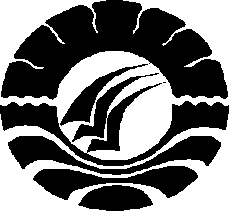 FAKULTAS ILMU PENDIDIKANAlamat: Jl. Tamalate I Tidung Makassar Kampus FIP UNMTelp. 884457: Faximale : 0411-883076Laman: www.unm.ac.idPERSETUJUAN PEMBIMBINGSkripsi dengan Judul : “Penerapan Model Pembelajaran Kontekstual Untuk Meningkatkan Hasil Belajar Matematika Murid Tunarungu Kelas Dasar III Di SLB YPAC Makassar”.Atas Nama:		          Nama			: Ariani		NIM			: 1245040079		Program Studi		: Pendidikan Luar Biasa		Fakultas			: Ilmu PendidikanSetelah diperiksa  danditeliti serta dilaksanakan ujian skripsi pada hari Selasa, 11 April  2017 dan dinyatakan LULUS.Makassar,      April 2017Pembimbing I						Pembimbing IIDr. Usman, M.Si		  Dr. Mustafa, M.SiNIP. 19661010 199601 1 001	        			 NIP.19660525 199203 1 002Disahkan Oleh,Ketua Jurusan PLB FIP UNMDr. Bastiana, M.Si NIP. 19670909 199303 2 002